D r .  Y u  &  A s s o c i a t e s David H. Yu, D.D.S, M.S.  |  Nicole S. Litizzette, D.D.S., M.S.4201 Bee Caves Road, Ste. C-211   Austin, TX 78746  |  (512) 306-8822PRE-OPERATIVE SEDATION/ANESTHESIA CHECKLISTPatient Name: 			______	__    DOB:                           ____         Date: 	_______	Referral: _________________________________Sedation Level:  	 Nitrous Oxide 	 		Level 	 1  	 2 	 3	  4Medical History:			 Medical History Review						__	_________							_____________________________________________________		 Medication Review 		_____________________________________________________						_____________________________________________________		 Medical Consult/Clearance Needed 	 N/A 	 Y	 Recv’d 							 Modification (ie: Meds, Recs)   N	 Y  								 NKDA 	 Medication Allergies: 										SOC Hx     TOB ______pk-yrs    EtOH _______    Illicit Drug Use _________Last used?_______	 Previous Surgical/Anesthesia Complications: 	 N 	 Y 						           	_____________________________________________________	 Family Surgical/Anesthesia Complications: 	 N 	 Y 							 			____________________		Physical Exam:		 ASA Classification		      1	      2	      3	      4			***NPO status and Vitals (BP, HR, EKG, Auscultation) recorded in the Sedation Record***Anesthesia Exam:		 Mallampati Score		      I	      II 	       III	        IV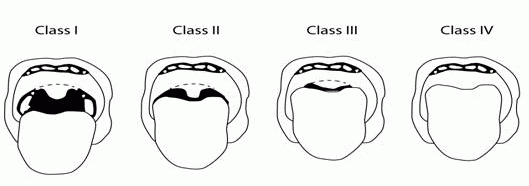 		Snoring:  Yes    No		Sleep Apnea:  Yes    NoPre-procedure equipment readiness check:		 Confirmed by (initials):		/	Pre-procedure treatment review:			 Confirmed by (initials):		/	Written & verbal pre/post-op instructions:		 Patient    Parent      Legal Guardian    Caregiver							 Confirmed by (initials):		/	Special Considerations for high-risk: 								_____________									_______________									_______________							Reason for omission of any item above: 		_______________								Pre-procedure verification of above information:	 Confirmed by (sedation provider’s initials):		